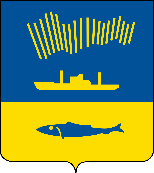 АДМИНИСТРАЦИЯ ГОРОДА МУРМАНСКАП О С Т А Н О В Л Е Н И Е 14.11.2022                                                                                                        № 3533В соответствии со статьей 179 Бюджетного кодекса Российской Федерации, Федеральным законом от 06.10.2003 N 131-ФЗ "Об общих принципах организации местного самоуправления в Российской Федерации", Уставом муниципального образования городской округ город-герой Мурманск, постановлением администрации города Мурманска от 06.07.2022 № 1860 "Об утверждении Порядка разработки, реализации и оценки эффективности муниципальных программ города Мурманска", распоряжением администрации города Мурманска от 09.11.2022 N 63-Р "Об утверждении перечня муниципальных программ города Мурманска на 2023 - 2028 годы", протоколом заседания Программно-целевого совета города Мурманска от 26.10.2022 N 2-22 и в целях реализации программно-целевых принципов организации деятельности органов местного самоуправления города Мурманска, п о с т а н о в л я ю: 1. Утвердить муниципальную программу города Мурманска "Развитие культуры" на 2023 - 2028 годы согласно приложению к настоящему постановлению.2. Управлению финансов администрации города Мурманска                    (Умушкина О.В.) обеспечить финансирование реализации муниципальной программы города Мурманска "Развитие культуры" на 2023 - 2028 годы в объеме, установленном решением Совета депутатов города Мурманска о бюджете муниципального образования город Мурманск на соответствующий финансовый год.3. Отменить постановления администрации города Мурманска:- от 13.11.2017 N 3603 "Об утверждении муниципальной программы города Мурманска "Развитие культуры" на 2018 - 2024 годы", за исключением пункта 2;- от 24.05.2018 N 1478 "О внесении изменений в приложение к постановлению администрации города Мурманска от 13.11.2017 N 3603 "Об утверждении муниципальной программы города Мурманска "Развитие культуры" на 2018 - 2024 годы";- от 03.09.2018 N 2910 "О внесении изменений в приложение к постановлению администрации города Мурманска от 13.11.2017 N 3603 "Об утверждении муниципальной программы города Мурманска "Развитие культуры" на 2018 - 2024 годы" (в ред. постановления от 24.05.2018 N 1478)";- от 05.12.2018 N 4184 "О внесении изменений в приложение к постановлению администрации города Мурманска от 13.11.2017 N 3603 "Об утверждении муниципальной программы города Мурманска "Развитие культуры" на 2018 - 2024 годы" (в ред. постановлений от 24.05.2018 N 1478, от 03.09.2018 N 2910)";- от 18.12.2018 N 4386 "О внесении изменений в приложение                                    к постановлению администрации города Мурманска от 13.11.2017 N 3603 "Об утверждении муниципальной программы города Мурманска "Развитие культуры" на 2018 - 2024 годы" (в ред. постановлений от 24.05.2018 N 1478, от 03.09.2018 N 2910, от 05.12.2018 N 4184)";- от 20.12.2018 N 4445 "О внесении изменений в приложение                                   к постановлению администрации города Мурманска от 13.11.2017 N 3603 "Об утверждении муниципальной программы города Мурманска "Развитие культуры" на 2018 - 2024 годы" (в ред. постановлений от 24.05.2018 N 1478, от 03.09.2018 N 2910, от 05.12.2018 N 4184, от 18.12.2018 N 4386)";- от 17.05.2019 N 1712 "О внесении изменений в приложение                                  к постановлению администрации города Мурманска от 13.11.2017 N 3603 "Об утверждении муниципальной программы города Мурманска "Развитие культуры" на 2018 - 2024 годы" (в ред. постановлений от 24.05.2018 N 1478, от 03.09.2018 N 2910, от 05.12.2018 N 4184, от 18.12.2018 N 4386, от 20.12.2018 N 4445)";- от 05.09.2019 N 2994 "О внесении изменений в приложение                                   к постановлению администрации города Мурманска от 13.11.2017 N 3603 "Об утверждении муниципальной программы города Мурманска "Развитие культуры" на 2018 - 2024 годы" (в ред. постановлений от 24.05.2018 N 1478, от 03.09.2018 N 2910, от 05.12.2018 N 4184, от 18.12.2018 N 4386, от 20.12.2018 N 4445, от 17.05.2019 N 1712)";- от 16.12.2019 N 4215 "О внесении изменений в муниципальную программу города Мурманска "Развитие культуры" на 2018 - 2024 годы, утвержденную постановлением администрации города Мурманска от 13.11.2017 N 3603 (в ред. постановлений от 24.05.2018 N 1478, от 03.09.2018 N 2910, от 05.12.2018 N 4184, от 18.12.2018 N 4386, от 20.12.2018 N 4445, от 17.05.2019 N 1712, от 05.09.2019 N 2994)";- от 16.12.2019 N 4228 "О внесении изменений в муниципальную программу города Мурманска "Развитие культуры" на 2018 - 2024 годы, утвержденную постановлением администрации города Мурманска от 13.11.2017 N 3603 (в ред. постановлений от 24.05.2018 N 1478, от 03.09.2018 N 2910, от 05.12.2018 N 4184, от 18.12.2018 N 4386, от 20.12.2018 N 4445, от 17.05.2019 N 1712, от 05.09.2019 N 2994, от 16.12.2019 N 4215)";- от 21.05.2020 N 1191 "О внесении изменений в муниципальную программу города Мурманска "Развитие культуры" на 2018 - 2024 годы, утвержденную постановлением администрации города Мурманска от 13.11.2017 N 3603 (в ред. постановлений от 24.05.2018 N 1478, от 03.09.2018 N 2910, от 05.12.2018 N 4184, от 18.12.2018 N 4386, от 20.12.2018 N 4445, от 17.05.2019 N 1712, от 05.09.2019 N 2994, от 16.12.2019 N 4215, от 16.12.2019 N 4228)";- от 17.12.2020 N 2948 "О внесении изменений в муниципальную программу города Мурманска "Развитие культуры" на 2018 - 2024 годы, утвержденную постановлением администрации города Мурманска от 13.11.2017 N 3603 (в ред. постановлений от 24.05.2018 N 1478, от 03.09.2018 N 2910, от 05.12.2018 N 4184, от 18.12.2018 N 4386, от 20.12.2018 N 4445, от 17.05.2019 N 1712, от 05.09.2019 N 2994, от 16.12.2019 N 4215, от 16.12.2019 N 4228, от 21.05.2020 N 1191)";- от 18.12.2020 N 2972 "О внесении изменений в муниципальную программу города Мурманска "Развитие культуры" на 2018 - 2024 годы, утвержденную постановлением администрации города Мурманска от 13.11.2017 N 3603 (в ред. постановлений от 24.05.2018 N 1478, от 03.09.2018 N 2910, от 05.12.2018 N 4184, от 18.12.2018 N 4386, от 20.12.2018 N 4445, от 17.05.2019 N 1712, от 05.09.2019 N 2994, от 16.12.2019 N 4215, от 16.12.2019 N 4228, от 21.05.2020 N 1191, от 17.12.2020 N 2948)";- от 11.06.2021 N 1609 "О внесении изменений в муниципальную программу города Мурманска "Развитие культуры" на 2018 - 2024 годы, утвержденную постановлением администрации города Мурманска от 13.11.2017 N 3603 (в ред. постановлений от 24.05.2018 N 1478, от 03.09.2018 N 2910, от 05.12.2018 N 4184, от 18.12.2018 N 4386, от 20.12.2018 N 4445, от 17.05.2019 N 1712, от 05.09.2019 N 2994, от 16.12.2019 N 4215, от 16.12.2019 N 4228, от 21.05.2020 N 1191, от 17.12.2020 N 2948, от 18.12.2020 N 2972)";- от 16.09.2021 N 2357 "О внесении изменений в муниципальную программу города Мурманска "Развитие культуры" на 2018 - 2024 годы, утвержденную постановлением администрации города Мурманска от 13.11.2017 N 3603 (в ред. постановлений от 24.05.2018 N 1478, от 03.09.2018 N 2910, от 05.12.2018 N 4184, от 18.12.2018 N 4386, от 20.12.2018 N 4445, от 17.05.2019 N 1712, от 05.09.2019 N 2994, от 16.12.2019 N 4215, от 16.12.2019 N 4228, от 21.05.2020 N 1191, от 17.12.2020 N 2948, от 18.12.2020 N 2972, от 11.06.2021 N 1609)";- от 03.12.2021 N 3110 "О внесении изменений в муниципальную программу города Мурманска "Развитие культуры" на 2018 - 2024 годы, утвержденную постановлением администрации города Мурманска от 13.11.2017 N 3603 (в ред. постановлений от 24.05.2018 N 1478, от 03.09.2018 N 2910, от 05.12.2018 N 4184, от 18.12.2018 N 4386, от 20.12.2018 N 4445, от 17.05.2019 N 1712, от 05.09.2019 N 2994, от 16.12.2019 N 4215, от 16.12.2019 N 4228, от 21.05.2020 N 1191, от 17.12.2020 N 2948, от 18.12.2020 N 2972, от 11.06.2021 N 1609, от 16.09.2021 N 2357)";- от 17.12.2021 N 3261 "О внесении изменений в муниципальную программу города Мурманска "Развитие культуры" на 2018 - 2024 годы, утвержденную постановлением администрации города Мурманска от 13.11.2017 N 3603 (в ред. постановлений от 24.05.2018 N 1478, от 03.09.2018 N 2910, от 05.12.2018 N 4184, от 18.12.2018 N 4386, от 20.12.2018 N 4445, от 17.05.2019 N 1712, от 05.09.2019 N 2994, от 16.12.2019 N 4215, от 16.12.2019 N 4228, от 21.05.2020 N 1191, от 17.12.2020 N 2948, от 18.12.2020 N 2972, от 11.06.2021 N 1609, от 16.09.2021 N 2357, от 03.12.2021 N 3110)";- от 20.12.2021 N 3287 "О внесении изменений в муниципальную программу города Мурманска "Развитие культуры" на 2018 - 2024 годы, утвержденную постановлением администрации города Мурманска от 13.11.2017 N 3603 (в ред. постановлений от 24.05.2018 N 1478, от 03.09.2018 N 2910, от 05.12.2018 N 4184, от 18.12.2018 N 4386, от 20.12.2018 N 4445, от 17.05.2019 N 1712, от 05.09.2019 N 2994, от 16.12.2019 N 4215, от 16.12.2019 N 4228, от 21.05.2020 N 1191, от 17.12.2020 N 2948, от 18.12.2020 N 2972, от 11.06.2021 N 1609, от 16.09.2021 N 2357, от 03.12.2021 N 3110, от 17.12.2021 N 3261)";- от 20.10.2022 N 3161 "О внесении изменений в муниципальную программу города Мурманска "Развитие культуры" на 2018 - 2024 годы, утвержденную постановлением администрации города Мурманска от 13.11.2017 N 3603 (в ред. постановлений от 24.05.2018 N 1478, от 03.09.2018 N 2910, от 05.12.2018 N 4184, от 18.12.2018 N 4386, от 20.12.2018 N 4445, от 17.05.2019 N 1712, от 05.09.2019 N 2994, от 16.12.2019 N 4215, от 16.12.2019 N 4228, от 21.05.2020 N 1191, от 17.12.2020 N 2948, от 18.12.2020 N 2972, от 11.06.2021 N 1609, от 16.09.2021 N 2357, от 03.12.2021 N 3110, от 17.12.2022 N 3261, от 20.12.2021 N 3287)".4. Отделу информационно-технического обеспечения и защиты информации администрации города Мурманска (Кузьмин А.Н.) разместить настоящее постановление с приложением на официальном сайте администрации города Мурманска в сети Интернет.5. Редакции газеты "Вечерний Мурманск" (Хабаров В.А.) опубликовать настоящее постановление с приложением.6. Настоящее постановление вступает в силу со дня официального опубликования и применяется к правоотношениям, возникшим с 01.01.2023.7. Контроль за выполнением настоящего постановления возложить на заместителя главы администрации города Мурманска Левченко Л.М.Главаадминистрации города МурманскаЮ.В.СЕРДЕЧКИНПриложениек постановлениюадминистрации города Мурманскаот 14 ноября 2022 г. N 3533 МУНИЦИПАЛЬНАЯ ПРОГРАММА ГОРОДА МУРМАНСКА "РАЗВИТИЕ КУЛЬТУРЫ" НА 2023 - 2028 ГОДЫ (в ред. постановлений администрации города Мурманска от 14.06.2023 N 2173, от 22.12.2023 N 4515)


Срок реализации: 2023 - 2028 годы.Ответственный исполнитель муниципальной программы - комитет по культуре администрации города Мурманска.Паспортмуниципальной программы города Мурманска "Развитие культуры"на 2023 - 2028 годыСокращения, принятые в муниципальной программе города Мурманска "Развитие культуры" на 2023 - 2028 годы:- АВЦП - аналитическая ведомственная целевая программа;- Выставочный зал - муниципальное бюджетное учреждение культуры "Выставочный зал г. Мурманска;- ГДК - муниципальные бюджетные учреждения культуры Дворец культуры "Судоремонтник" города Мурманска, Дом культуры "Первомайский" г. Мурманска, муниципальное автономное учреждение культуры "Дом культуры Ленинского округа города Мурманска";- ДМШ - муниципальные бюджетные учреждения дополнительного образования города Мурманска "Детская музыкальная школа N 1 им. А.Н. Волковой", "Детская музыкальная школа N 3", "Детская музыкальная школа N 5", "Детская музыкальная школа N 6";- ДТШ - муниципальное автономное учреждение дополнительного образования города Мурманска "Детская театральная школа";- ДХШ - муниципальное бюджетное учреждение дополнительного образования города Мурманска "Детская художественная школа";- ДШИ - муниципальные бюджетные учреждения дополнительного образования города Мурманска "Детская школа искусств N 1", "Детская школа искусств N 2", "Детская школа искусств N 3", муниципальное бюджетное учреждение дополнительного образования детская школа искусств N 4 города Мурманска;- КК - комитет по культуре администрации города Мурманска;- КТРиС - комитет территориального развития и строительства администрации города Мурманска;(в ред. постановления администрации города Мурманска от 22.12.2023 N 4515)- МГПС - муниципальное автономное учреждение культуры "Мурманские городские парки и скверы";- ММКУ УКС - Мурманское муниципальное казенное учреждение "Управление капитального строительства";- ЦБ - муниципальное бюджетное учреждение - централизованная бухгалтерия по обслуживанию учреждений комитета по культуре администрации города Мурманска;- ЦДиСТ - муниципальное бюджетное учреждение культуры города Мурманска "Центр досуга и семейного творчества";- ЦДБ - муниципальное бюджетное учреждение культуры "Центральная детская библиотека города Мурманска";- ЦГБ - муниципальное бюджетное учреждение культуры "Центральная городская библиотека г. Мурманска".<1> При наличии.
1. Приоритеты и задачи муниципального управления в сферереализации муниципальной программы города Мурманска"Развитие культуры" на 2023 - 2028 годыРеализация муниципальной программы города Мурманска "Развитие культуры" на 2023 - 2028 годы направлена на достижение национальной цели развития Российской Федерации - возможности для самореализации и развития талантов, способствует достижению следующих показателей, характеризующих ее достижение:- формирование эффективной системы выявления, поддержки и развития способностей и талантов у детей и молодежи, основанной на принципах справедливости, всеобщности и направленной на самоопределение и профессиональную ориентацию;- создание условий для воспитания гармонично развитой и социально ответственной личности на основе духовно-нравственных ценностей народов Российской Федерации, исторических и национально-культурных традиций;- увеличение числа посещений культурных мероприятий в три раза по сравнению с показателем 2019 года.Кроме того, реализация мероприятий муниципальной программы направлена на достижение следующих показателей:- удовлетворенность населения деятельностью органов местного самоуправления муниципального, городского округа (муниципального района) (процент от числа опрошенных);- результаты независимой оценки качества условий оказания услуг муниципальными организациями в сферах культуры, охраны здоровья, образования, социального обслуживания и иными организациями, расположенными на территориях соответствующих муниципальных образований и оказывающими услуги в указанных сферах за счет бюджетных ассигнований бюджетов муниципальных образований.В рамках муниципальной программы реализуются три подпрограммы, соответствующие ключевым направлениям муниципальной политики в сфере развития культуры и искусства:1. Подпрограмма 1 "Развитие и модернизация муниципальных учреждений в сфере культуры и искусства" на 2023 - 2028 годы.Современные направления социально-экономических преобразований городов требуют привлечения интеллектуальных и материальных инвестиций, комплексного внедрения инновационных технологий.Развитие культурной среды в муниципальном образовании город Мурманск направлено на формирование современной инфраструктуры творческого пространства, необходимого для поддержки и развития творческих способностей.В этой связи необходимо обеспечить доступность культурных благ для всех категорий населения, ликвидировать диспропорцию в развитии культуры путем реализации конституционных прав граждан на доступ к культурным ценностям, поддерживать и стимулировать творческие инициативы. Для укрепления и совершенствования культурного пространства, обеспечения преемственности, актуализации и многообразия форм культуры, поддержки инноваций в системе культуры и искусства необходимо укрепление материально-технической базы муниципальных учреждений.Создание благоприятных условий (в том числе материально-технических) для оказания полноценных, соответствующих современным социокультурным запросам потребителей услуг будет способствовать привлечению в муниципальные учреждения большего количества горожан всех социально-демографических групп, удовлетворению их актуальных потребностей в активном творческом досуге, в полноценном отдыхе и развлечениях, в самореализации и развитии личности.В целом в подпрограмме отражены основные направления формирования современной культурной среды:- развитие материально-технической базы муниципальных учреждений с учетом современных тенденций организации общественного пространства, а также особенностей деятельности того или иного учреждения;- капитальный, текущий ремонты или реконструкция зданий, помещений муниципальных учреждений (включая замену внешних и внутренних инженерных сетей, благоустройство территории), проводимые с соблюдением нормативных требований;- модернизация или полное обновление сценического оборудования муниципальных учреждений, в том числе всех видов специального музыкального, светового и иного оборудования, необходимого для оказания услуг на высоком уровне.Реализация мероприятий подпрограммы позволит улучшить техническое состояние муниципальных учреждений, будет содействовать сохранению материальных и культурных ценностей, предотвращению чрезвычайных ситуаций.Опыт реализации подпрограмм "Культура Мурманска" на 2018 - 2024 годы и "Модернизация муниципальных библиотек города Мурманска" на 2018 - 2024 годы муниципальной программы города Мурманска "Развитие культуры" на 2018 - 2024 годы подтверждает эффективность и целесообразность создания современных объектов, а также модернизации и оснащения учреждений в сфере культуры и искусства.За период с 2018 по 2022 годы в муниципальных учреждениях культуры производились ремонтные работы, обновлялась материально-техническая база, создавались условия для качественного предоставления услуг населению, что позволило в полном объеме решить определенные подпрограммами задачи.2. Подпрограмма 2 "Ремонт и содержание общественных территорий города Мурманска" на 2023 - 2028 годы.Внешний облик города Мурманска, его эстетический вид во многом зависят от степени благоустроенности территории, от площади озеленения, количества размещенных малых архитектурных форм (скамеек, вазонов, урн, светильников).Благоустройство - комплекс мероприятий по содержанию и ремонту объектов благоустройства, направленных на создание благоприятных условий жизни, трудовой деятельности и досуга населения.Использование программно-целевого подхода, увязывающего цель, задачи и мероприятия по срокам и ресурсам, создаст условия для максимально эффективного использования бюджетных средств в соответствии с приоритетами муниципальной политики в сфере развития городского хозяйства.Решение задач подпрограммы позволит улучшить внешний облик города Мурманска, повысит уровень благоустройства городских территорий за счет увеличения объемов работ по ремонту и содержанию объектов озеленения и благоустройства территории муниципального образования город Мурманск.Опыт реализации подпрограммы "Строительство и ремонт объектов внешнего благоустройства города Мурманска" на 2018 - 2024 годы муниципальной программы города Мурманска "Развитие культуры" на 2018 - 2024 годы подтверждает эффективность и целесообразность создания современных объектов, а также модернизации и оснащения муниципальных учреждений в сфере культуры и искусства.За период с 2018 по 2022 годы на постоянной основе проводились работы по благоустройству, поддерживающему ремонту и содержанию общественных территорий. Ежегодно обновлялись элементы светового украшения города, в том числе приобретались новые световые конструкции и консоли.3. Подпрограмма 3 "Развитие творческого потенциала жителей города Мурманска" на 2023 - 2028 годы.Культура играет важную роль в социально-экономическом развитии региона, формировании человеческого капитала, обеспечении достойного уровня и качества жизни населения региона.Муниципальные учреждения в сфере культуры и искусства, являясь базовыми учреждениями реализации культурной политики, обеспечивают доступ населения к культурным ценностям и информации, участвуют в формировании и развитии единого культурного пространства региона.Проблемой, определяющей необходимость разработки подпрограммы, является потребность в духовно-нравственном воспитании населения и профилактике асоциальных явлений в обществе с помощью развития творческого потенциала и организации досуга населения.Возрастающий интерес жителей города Мурманска, особенно молодежи и юношества, к истории и культуре своего города увеличивает спрос на информацию краеведческой тематики. Общественные организации писателей, ветеранов и старожилов, учреждения сферы культуры и искусства готовы предоставлять максимально полную краеведческую, историко-патриотическую, экологическую, культурную информацию о родном городе.Поддержка на муниципальном уровне творческих инициатив и проектов в сфере культуры и искусства создает условия для совершенствования профессионального мастерства, сохранения местных творческих традиций, формирования и развития эстетических и просветительских потребностей жителей Мурманска.Подпрограмма предусматривает мероприятия, направленные на сохранение и развитие культурно-досуговой деятельности, что будет содействовать привлечению населения, в том числе детей и подростков, молодежи, социально незащищенных слоев населения, в коллективы художественной самодеятельности и к участию в культурно-досуговых мероприятиях.Опыт реализации муниципальной программы города Мурманска "Развитие культуры" на 2018 - 2024 годы за период 2018 - 2022 годов показал, что решение задач по сохранению, развитию и формированию культурных традиций программно-целевым методом является эффективным инструментом реализации муниципальной культурной политики, направленной на обеспечение населения качественными услугами сферы культуры и искусства, стимулирование развития положительного опыта и поиск новых форм организации и проведения общегородских культурных мероприятий, развития творческого потенциала граждан, информирование населения о событиях в культурной и общественной жизни.Муниципальные учреждения сферы культуры и искусства выполняют важнейшие социальные функции и являются одним из базовых элементов культурной и информационной инфраструктуры муниципального образования город Мурманск.Реализация подпрограммы направлена на решение задач по повышению эффективности и качества предоставления муниципальных услуг и выполнения работ в сфере культуры и искусства в городе Мурманске:- повышение качества жизни жителей города Мурманска путем предоставления им возможности саморазвития через регулярные занятия творчеством по свободно выбранному ими направлению, воспитания (формирования) подрастающего поколения в духе культурных традиций страны, выявления и создания условий для развития творчески одаренных детей, создания условий для развития творческих способностей и социализации современной молодежи, самореализации и духовного обогащения творчески активной части населения, полноценного межнационального культурного обмена;- развитие и сохранение кадрового потенциала муниципальных учреждений культуры и дополнительного образования города Мурманска;- создание благоприятных условий для устойчивого развития сферы культуры и искусства;- сохранение и развитие библиотечной, культурно-досуговой, выставочной деятельности и дополнительного образования в сфере культуры и искусства;- привлечение детей, подростков, молодежи города, социально незащищенных слоев населения, других категорий населения в муниципальные библиотеки, в коллективы художественной самодеятельности и к участию в культурно-досуговых мероприятиях;- сохранение контингента учащихся в детских музыкальных школах и школах искусств города Мурманска.Решение поставленных задач с помощью программно-целевого подхода позволит предоставлять населению города Мурманска разнообразные муниципальные услуги в области культуры и искусства на более качественном, современном уровне.2. Перечень показателей муниципальной программы городаМурманска "Развитие культуры" на 2023 - 2028 годы<2> Направленность показателя обозначается:1 - направленность на рост;-1 - направленность на снижение;0 - направленность на достижение конкретного значения3. Перечень основных мероприятий и проектов муниципальнойпрограммы<3> Региональный проект, муниципальный проект в соответствии с пунктом 1.3 Положения об организации проектной деятельности в администрации города Мурманска, утвержденного постановлением администрации города Мурманска от 30.09.2019 N 3243. Для основных мероприятий графа не заполняется.4. Перечень объектов капитального строительства5. Сведения об объемах финансирования муниципальнойпрограммы<*>      Планируемые поступления в рамках заключенного 23.09.2022 между МБУК ДК "Судоремонтник" и ПАО "НОВАТЭК" договора о пожертвовании.6. Механизмы управления рисками7. Порядок взаимодействия ответственного исполнителя,соисполнителей и участников муниципальной программыУправление реализацией муниципальной программы и подпрограмм осуществляет ответственный исполнитель муниципальной программы и подпрограмм - КК.Соисполнитель муниципальной программы - КТРиС - принимает участие в реализации мероприятий подпрограммы 1 "Развитие и модернизация муниципальных учреждений в сфере культуры и искусства" и несет ответственность за достижение ряда показателей.Участниками муниципальной программы являются:- ММКУ УКС - участвует в реализации основного мероприятия "Развитие сети учреждений сферы культуры и искусства", регионального проекта "Культурная среда" в рамках подпрограммы 1 "Развитие и модернизация муниципальных учреждений в сфере культуры и искусства";- МГПС - участвуют в реализации основного мероприятия "Обеспечение надлежащего санитарного, технического и эстетического состояния общественных территорий" подпрограммы 2 "Ремонт и содержание общественных территорий города Мурманска- муниципальные учреждения сферы культуры и искусства - участвуют в реализации мероприятий подпрограммы 1 "Развитие и модернизация муниципальных учреждений в сфере культуры и искусства" и подпрограммы 3 "Развитие творческого потенциала жителей города Мурманска".Управление реализацией муниципальной программы и подпрограмм, в том числе порядок внесения изменений в муниципальную программу, осуществляется в соответствии с пунктом 8 Порядка разработки, реализации и оценки эффективности муниципальных программ города Мурманска, утвержденного постановлением администрации города Мурманска от 06.07.2022 N 1860 (далее - Порядок).Порядок проведения мониторинга и контроля реализации муниципальных программ осуществляется согласно пункту 9 Порядка.Полномочия ответственных исполнителей, соисполнителей и участников муниципальных программ при разработке и реализации муниципальных программ определены пунктом 10 Порядка.8. Сведения об источниках и методике расчета значенийпоказателей муниципальной программы<4> Ежегодно, нарастающим итогом, убывающим итогом.<5> Указываются методы: статистическая отчетность, социологический опрос, ведомственные данные, прочие (указать). При наличии утвержденной формы статистического наблюдения приводятся наименования форм. В случае получения фактических значений показателей путем сбора ведомственных данных требуется кратко описать способ и источники получения информации.Цель программыСодействие повышению качества городской культурной среды для развития и наиболее полного удовлетворения культурных потребностей горожанПеречень подпрограмм и АВЦППодпрограмма 1 "Развитие и модернизация муниципальных учреждений в сфере культуры и искусства" (ответственный исполнитель подпрограммы - КК)Перечень подпрограмм и АВЦППодпрограмма 2 "Ремонт и содержание общественных территорий города Мурманска" (ответственный исполнитель подпрограммы - КК)Перечень подпрограмм и АВЦППодпрограмма 3 "Развитие творческого потенциала жителей города Мурманска" (ответственный исполнитель подпрограммы - КК)Перечень подпрограмм и АВЦПАВЦП "Обеспечение деятельности комитета по культуре администрации города Мурманска"Сроки и этапы реализации программы2023 - 2028 годы (программа реализуется без разбивки на этапы)Финансовое обеспечение программыВсего по муниципальной программе:9086229,5 тыс. руб., в том числе:8154886,1 тыс. руб. - средства бюджета муниципального образования город Мурманск (далее - МБ), из них:2023 год - 1594419,1 тыс. руб.;2024 год - 1354047,9 тыс. руб.;2025 год - 1376487,0 тыс. руб.;2026 год - 1240172,3 тыс. руб.;2027 год - 1268558,9 тыс. руб.;2028 год - 1321200,9 тыс. руб.293874,1 тыс. руб. - средства областного бюджета (далее - ОБ), из них:2023 год - 182109,6 тыс. руб.;2024 год - 110175,3 тыс. руб.;2025 год - 1589,2 тыс. руб.;2026 год - 0,0 тыс. руб.;2027 год - 0,0 тыс. руб.;2028 год - 0,0 тыс. руб.189458,4 тыс. руб. - средства федерального бюджета (далее - ФБ), из них:2023 год - 110078,4 тыс. руб.;2024 год - 79380,0 тыс. руб.;2025 год - 0,0 тыс. руб.;2026 год - 0,0 тыс. руб.;2027 год - 0,0 тыс. руб.;2028 год - 0,0 тыс. руб.448010,9 тыс. руб. - внебюджетные средства (далее - ВБ), из них:2023 год - 448010,9 тыс. руб.;2024 год - 0,0 тыс. руб.;2025 год - 0,0 тыс. руб.;2026 год - 0,0 тыс. руб.;2027 год - 0,0 тыс. руб.;2028 год - 0,0 тыс. руб.Ожидаемые конечные результаты реализации программыРеализация программных мероприятий позволит достичь следующих результатов к 2028 году:- довести долю муниципальных учреждений культуры, здания которых находятся в аварийном состоянии или требуют капитального ремонта, в общем количестве муниципальных учреждений культуры до 0,0 %;- повысить уровень удовлетворенности населения города Мурманска качеством предоставления муниципальных услуг в сфере культуры и искусства до 92 %;- сохранить долю общественных территорий, находящихся в надлежащем санитарном, техническом и эстетическом состоянии, на уровне 100 %;- увеличить уровень фактической обеспеченности учреждениями культуры от нормативной потребности парками культуры и отдыха до 38,7 %;- обеспечить организацию до 22 городских праздничных, культурно-массовых мероприятий;- предоставлять муниципальную поддержку не менее 10 организациям, издательствам, творческим союзам, деятелям культуры и работникам социальной сферы, почетным гражданам ежегодно;- увеличить долю населения, охваченного услугами библиотек, до 44 %;- увеличить посещаемость муниципальных учреждений культуры до 1360000 посещений;- увеличить количество участников клубных формирований и формирований самодеятельного народного творчества до 2560 человек;- увеличить долю родителей (законных представителей), удовлетворенных условиями и качеством предоставляемой образовательной услуги, до 94 %Ответственный исполнитель программыККСоисполнители программы <1>КТРиСN п/пМуниципальная программа, подпрограммы, цели, показателиЕд. изм.Направленность показателя <2>Значение показателяЗначение показателяЗначение показателяЗначение показателяЗначение показателяЗначение показателяЗначение показателяЗначение показателяСоисполнитель, ответственный за достижение показателяN п/пМуниципальная программа, подпрограммы, цели, показателиЕд. изм.Направленность показателя <2>20212022202320242025202620272028N п/пМуниципальная программа, подпрограммы, цели, показателиЕд. изм.Направленность показателя <2>фактоценкапланпланпланпланпланпланМуниципальная программа города Мурманска "Развитие культуры" на 2023 - 2028 годы.Цель муниципальной программы: содействие повышению качества городской культурной среды для развития и наиболее полного удовлетворения культурных потребностей горожанМуниципальная программа города Мурманска "Развитие культуры" на 2023 - 2028 годы.Цель муниципальной программы: содействие повышению качества городской культурной среды для развития и наиболее полного удовлетворения культурных потребностей горожанМуниципальная программа города Мурманска "Развитие культуры" на 2023 - 2028 годы.Цель муниципальной программы: содействие повышению качества городской культурной среды для развития и наиболее полного удовлетворения культурных потребностей горожанМуниципальная программа города Мурманска "Развитие культуры" на 2023 - 2028 годы.Цель муниципальной программы: содействие повышению качества городской культурной среды для развития и наиболее полного удовлетворения культурных потребностей горожанМуниципальная программа города Мурманска "Развитие культуры" на 2023 - 2028 годы.Цель муниципальной программы: содействие повышению качества городской культурной среды для развития и наиболее полного удовлетворения культурных потребностей горожанМуниципальная программа города Мурманска "Развитие культуры" на 2023 - 2028 годы.Цель муниципальной программы: содействие повышению качества городской культурной среды для развития и наиболее полного удовлетворения культурных потребностей горожанМуниципальная программа города Мурманска "Развитие культуры" на 2023 - 2028 годы.Цель муниципальной программы: содействие повышению качества городской культурной среды для развития и наиболее полного удовлетворения культурных потребностей горожанМуниципальная программа города Мурманска "Развитие культуры" на 2023 - 2028 годы.Цель муниципальной программы: содействие повышению качества городской культурной среды для развития и наиболее полного удовлетворения культурных потребностей горожанМуниципальная программа города Мурманска "Развитие культуры" на 2023 - 2028 годы.Цель муниципальной программы: содействие повышению качества городской культурной среды для развития и наиболее полного удовлетворения культурных потребностей горожанМуниципальная программа города Мурманска "Развитие культуры" на 2023 - 2028 годы.Цель муниципальной программы: содействие повышению качества городской культурной среды для развития и наиболее полного удовлетворения культурных потребностей горожанМуниципальная программа города Мурманска "Развитие культуры" на 2023 - 2028 годы.Цель муниципальной программы: содействие повышению качества городской культурной среды для развития и наиболее полного удовлетворения культурных потребностей горожанМуниципальная программа города Мурманска "Развитие культуры" на 2023 - 2028 годы.Цель муниципальной программы: содействие повышению качества городской культурной среды для развития и наиболее полного удовлетворения культурных потребностей горожан0.1Уровень удовлетворенности населения города Мурманска качеством предоставления муниципальных услуг в сфере культуры и искусства%18485868788909192КК0.2Доля муниципальных учреждений культуры, здания которых находятся в аварийном состоянии или требуют капитального ремонта, в общем количестве муниципальных учреждений культуры%05,565,563,70,000,000,000,000,00КК, КТРиС0.3Доля общественных территорий, находящихся в надлежащем санитарном, техническом и эстетическом состоянии%0100100100100100100100100КК0.4Уровень фактической обеспеченности парками культуры и отдыха от нормативной потребности%135,7036,2336,7637,1737,5037,9038,3038,70КК0.5Количество организованных городских праздничных, культурно-массовых мероприятийед.11216171819202122КК0.6Количество организаций, издательств, творческих союзов, деятелей культуры и работников социальной сферы, почетных граждан, получивших муниципальную поддержкуед.01010101010101010КК0.7Уровень фактической обеспеченности учреждениями культуры от нормативной потребность в клубах и учреждениях клубного типа%1106,90108,50110,09111,30112,4113,5114,6115,7КК0.8Уровень фактической обеспеченности учреждениями культуры от нормативной потребность в библиотеках%1123,05128,46129,46130,39131,30132,20133,10134,00КК0.9Количество участников клубных формирований и формирований самодеятельного народного творчествачел.124002400251025202530254025502560КК0.10Доля родителей (законных представителей), удовлетворенных условиями и качеством предоставляемой образовательной услуги%18788899091929394КК1Подпрограмма 1 "Развитие и модернизация муниципальных учреждений в сфере культуры и искусства".Цель подпрограммы 1: улучшение качества предоставляемых услуг через укрепление и обновление материально-технической базы муниципальных учреждений в сфере культуры и искусстваПодпрограмма 1 "Развитие и модернизация муниципальных учреждений в сфере культуры и искусства".Цель подпрограммы 1: улучшение качества предоставляемых услуг через укрепление и обновление материально-технической базы муниципальных учреждений в сфере культуры и искусстваПодпрограмма 1 "Развитие и модернизация муниципальных учреждений в сфере культуры и искусства".Цель подпрограммы 1: улучшение качества предоставляемых услуг через укрепление и обновление материально-технической базы муниципальных учреждений в сфере культуры и искусстваПодпрограмма 1 "Развитие и модернизация муниципальных учреждений в сфере культуры и искусства".Цель подпрограммы 1: улучшение качества предоставляемых услуг через укрепление и обновление материально-технической базы муниципальных учреждений в сфере культуры и искусстваПодпрограмма 1 "Развитие и модернизация муниципальных учреждений в сфере культуры и искусства".Цель подпрограммы 1: улучшение качества предоставляемых услуг через укрепление и обновление материально-технической базы муниципальных учреждений в сфере культуры и искусстваПодпрограмма 1 "Развитие и модернизация муниципальных учреждений в сфере культуры и искусства".Цель подпрограммы 1: улучшение качества предоставляемых услуг через укрепление и обновление материально-технической базы муниципальных учреждений в сфере культуры и искусстваПодпрограмма 1 "Развитие и модернизация муниципальных учреждений в сфере культуры и искусства".Цель подпрограммы 1: улучшение качества предоставляемых услуг через укрепление и обновление материально-технической базы муниципальных учреждений в сфере культуры и искусстваПодпрограмма 1 "Развитие и модернизация муниципальных учреждений в сфере культуры и искусства".Цель подпрограммы 1: улучшение качества предоставляемых услуг через укрепление и обновление материально-технической базы муниципальных учреждений в сфере культуры и искусстваПодпрограмма 1 "Развитие и модернизация муниципальных учреждений в сфере культуры и искусства".Цель подпрограммы 1: улучшение качества предоставляемых услуг через укрепление и обновление материально-технической базы муниципальных учреждений в сфере культуры и искусстваПодпрограмма 1 "Развитие и модернизация муниципальных учреждений в сфере культуры и искусства".Цель подпрограммы 1: улучшение качества предоставляемых услуг через укрепление и обновление материально-технической базы муниципальных учреждений в сфере культуры и искусстваПодпрограмма 1 "Развитие и модернизация муниципальных учреждений в сфере культуры и искусства".Цель подпрограммы 1: улучшение качества предоставляемых услуг через укрепление и обновление материально-технической базы муниципальных учреждений в сфере культуры и искусстваПодпрограмма 1 "Развитие и модернизация муниципальных учреждений в сфере культуры и искусства".Цель подпрограммы 1: улучшение качества предоставляемых услуг через укрепление и обновление материально-технической базы муниципальных учреждений в сфере культуры и искусства1.1Количество реконструированных/модернизированных объектов в сфере культуры и искусстваед.0--1-----КТРиС1.2Количество объектов культурного наследия, приспособленных к современному использованиюед.0---1----КК1.3Количество выполненных предпроектных и (или) проектных работ в целях осуществления строительства (реконструкции) объектов в сфере культуры и искусстваед.0121-----КТРиС1.4Количество муниципальных учреждений в сфере культуры и искусства, в которых проведен текущий ремонтед.156789101112КК1.5Количество муниципальных учреждений в сфере культуры и искусства, оснащенных музыкальными инструментами и (или) техникой и (или) мебельюед.01-1-----КК1.6Количество созданных модельных библиотекед.0-21-----КК1.7Количество построенных/модернизированных/реконструированных зданий муниципальных учреждений в сфере культуры и искусстваед.000110000КК, КТРиС2Подпрограмма 2 "Ремонт и содержание общественных территорий города Мурманска".Цель подпрограммы 2: обеспечение надлежащего санитарного, технического и эстетического состояния общественных территорий города МурманскаПодпрограмма 2 "Ремонт и содержание общественных территорий города Мурманска".Цель подпрограммы 2: обеспечение надлежащего санитарного, технического и эстетического состояния общественных территорий города МурманскаПодпрограмма 2 "Ремонт и содержание общественных территорий города Мурманска".Цель подпрограммы 2: обеспечение надлежащего санитарного, технического и эстетического состояния общественных территорий города МурманскаПодпрограмма 2 "Ремонт и содержание общественных территорий города Мурманска".Цель подпрограммы 2: обеспечение надлежащего санитарного, технического и эстетического состояния общественных территорий города МурманскаПодпрограмма 2 "Ремонт и содержание общественных территорий города Мурманска".Цель подпрограммы 2: обеспечение надлежащего санитарного, технического и эстетического состояния общественных территорий города МурманскаПодпрограмма 2 "Ремонт и содержание общественных территорий города Мурманска".Цель подпрограммы 2: обеспечение надлежащего санитарного, технического и эстетического состояния общественных территорий города МурманскаПодпрограмма 2 "Ремонт и содержание общественных территорий города Мурманска".Цель подпрограммы 2: обеспечение надлежащего санитарного, технического и эстетического состояния общественных территорий города МурманскаПодпрограмма 2 "Ремонт и содержание общественных территорий города Мурманска".Цель подпрограммы 2: обеспечение надлежащего санитарного, технического и эстетического состояния общественных территорий города МурманскаПодпрограмма 2 "Ремонт и содержание общественных территорий города Мурманска".Цель подпрограммы 2: обеспечение надлежащего санитарного, технического и эстетического состояния общественных территорий города МурманскаПодпрограмма 2 "Ремонт и содержание общественных территорий города Мурманска".Цель подпрограммы 2: обеспечение надлежащего санитарного, технического и эстетического состояния общественных территорий города МурманскаПодпрограмма 2 "Ремонт и содержание общественных территорий города Мурманска".Цель подпрограммы 2: обеспечение надлежащего санитарного, технического и эстетического состояния общественных территорий города МурманскаПодпрограмма 2 "Ремонт и содержание общественных территорий города Мурманска".Цель подпрограммы 2: обеспечение надлежащего санитарного, технического и эстетического состояния общественных территорий города Мурманска2.1Количество общественных территорий, в отношении которых выполняются работы по содержанию и текущему ремонтуед.07777777777777777КК3Подпрограмма 3 "Развитие творческого потенциала жителей города Мурманска".Цель подпрограммы 3: обеспечение эффективного оказания муниципальных услуг и выполнения работ в сфере культуры и искусства и создание условий для обеспечения прав граждан на участие в культурной жизни городаПодпрограмма 3 "Развитие творческого потенциала жителей города Мурманска".Цель подпрограммы 3: обеспечение эффективного оказания муниципальных услуг и выполнения работ в сфере культуры и искусства и создание условий для обеспечения прав граждан на участие в культурной жизни городаПодпрограмма 3 "Развитие творческого потенциала жителей города Мурманска".Цель подпрограммы 3: обеспечение эффективного оказания муниципальных услуг и выполнения работ в сфере культуры и искусства и создание условий для обеспечения прав граждан на участие в культурной жизни городаПодпрограмма 3 "Развитие творческого потенциала жителей города Мурманска".Цель подпрограммы 3: обеспечение эффективного оказания муниципальных услуг и выполнения работ в сфере культуры и искусства и создание условий для обеспечения прав граждан на участие в культурной жизни городаПодпрограмма 3 "Развитие творческого потенциала жителей города Мурманска".Цель подпрограммы 3: обеспечение эффективного оказания муниципальных услуг и выполнения работ в сфере культуры и искусства и создание условий для обеспечения прав граждан на участие в культурной жизни городаПодпрограмма 3 "Развитие творческого потенциала жителей города Мурманска".Цель подпрограммы 3: обеспечение эффективного оказания муниципальных услуг и выполнения работ в сфере культуры и искусства и создание условий для обеспечения прав граждан на участие в культурной жизни городаПодпрограмма 3 "Развитие творческого потенциала жителей города Мурманска".Цель подпрограммы 3: обеспечение эффективного оказания муниципальных услуг и выполнения работ в сфере культуры и искусства и создание условий для обеспечения прав граждан на участие в культурной жизни городаПодпрограмма 3 "Развитие творческого потенциала жителей города Мурманска".Цель подпрограммы 3: обеспечение эффективного оказания муниципальных услуг и выполнения работ в сфере культуры и искусства и создание условий для обеспечения прав граждан на участие в культурной жизни городаПодпрограмма 3 "Развитие творческого потенциала жителей города Мурманска".Цель подпрограммы 3: обеспечение эффективного оказания муниципальных услуг и выполнения работ в сфере культуры и искусства и создание условий для обеспечения прав граждан на участие в культурной жизни городаПодпрограмма 3 "Развитие творческого потенциала жителей города Мурманска".Цель подпрограммы 3: обеспечение эффективного оказания муниципальных услуг и выполнения работ в сфере культуры и искусства и создание условий для обеспечения прав граждан на участие в культурной жизни городаПодпрограмма 3 "Развитие творческого потенциала жителей города Мурманска".Цель подпрограммы 3: обеспечение эффективного оказания муниципальных услуг и выполнения работ в сфере культуры и искусства и создание условий для обеспечения прав граждан на участие в культурной жизни городаПодпрограмма 3 "Развитие творческого потенциала жителей города Мурманска".Цель подпрограммы 3: обеспечение эффективного оказания муниципальных услуг и выполнения работ в сфере культуры и искусства и создание условий для обеспечения прав граждан на участие в культурной жизни города3.1Количество источников СМИ, информирующих о событиях в культурной и общественной жизни городаед.01112131313131313КК3.2Количество мероприятий, организованных учреждениями культурыед.0880890900910920930940950КК3.3Количество видов изданной или приобретенной продукцииед.056789101112КК3.4Количество врученных премий главы муниципального образования город Мурманск "За личный вклад в развитие культуры и искусства города Мурманска"ед.01010101010101010КК3.5Количество учреждений, оказывающих муниципальные услуги (выполняющих работы) в сфере культуры и искусстваед.01818181818181818КК3.6Доля населения, охваченного услугами библиотек%13738394041424344КК3.7Посещаемость учреждений культурыпосещений110000001300000131000013200001330000134000013500001360000ККN п/пПодпрограммы, основные мероприятия, проектыСрок выполненияСоисполнители, участникиТип проекта <3>Связь с показателями муниципальной программы (наименования показателей)1Подпрограмма 1 "Развитие и модернизация муниципальных учреждений в сфере культуры и искусства"2023 - 2028---ОМ 1.1Основное мероприятие "Развитие сети учреждений сферы культуры и искусства"2023 - 2028КК, КТРиС, учреждения сферы культуры и искусства, ММКУ УКС-0.1. Уровень удовлетворенности населения города Мурманска качеством предоставления муниципальных услуг в сфере культуры и искусства.0.2. Доля муниципальных учреждений культуры, здания которых находятся в аварийном состоянии или требуют капитального ремонта, в общем количестве муниципальных учреждений культуры.1.2. Количество объектов культурного наследия, приспособленных к современному использованию.1.3. Количество выполненных предпроектных и (или) проектных работ в целях осуществления строительства (реконструкции) объектов в сфере культуры и искусства.1.4. Количество муниципальных учреждений в сфере культуры и искусства, в которых проведен текущий ремонт.1.7. Количество построенных/модернизированных/реконструированных зданий муниципальных учреждений в сфере культуры и искусстваП 1.1Региональный проект "Культурная среда"2023 - 2028КК, КТРиС, учреждения сферы культуры и искусства, ММКУ УКСРегиональный проект0.2. Доля муниципальных учреждений культуры, здания которых находятся в аварийном состоянии или требуют капитального ремонта, в общем количестве муниципальных учреждений культуры.1.1. Количество реконструированных/модернизированных объектов в сфере культуры и искусства.1.5. Количество муниципальных учреждений в сфере культуры и искусства, оснащенных музыкальными инструментами и (или) техникой и (или) мебелью.1.6. Количество созданных модельных библиотек2Подпрограмма 2 "Ремонт и содержание общественных территорий города Мурманска"2023 - 2028---ОМ 2.1Основное мероприятие "Обеспечение надлежащего санитарного, технического и эстетического состояния общественных территорий"2023 - 2028КК, МГПС-0.3. Доля общественных территорий, находящихся в надлежащем санитарном, техническом и эстетическом состоянии.0.4. Уровень фактической обеспеченности парками культуры и отдыха от нормативной потребности.2.1. Количество общественных территорий, в отношении которых выполняются работы по содержанию и текущему ремонту3Подпрограмма 3 "Развитие творческого потенциала жителей города Мурманска"2023 - 2028---ОМ 3.1Основное мероприятие "Обеспечение предоставления муниципальных услуг (выполнения работ) в сфере культуры и искусства"2023 - 2028КК, учреждения в сфере культуры и искусства0.5. Доля населения, охваченного услугами библиотек.0.6. Посещаемость муниципальных учреждений культуры.0.7. Уровень фактической обеспеченности учреждениями культуры от нормативной потребности в клубах и учреждениях клубного типа.0.8. Уровень фактической обеспеченности учреждениями культуры от нормативной потребности в библиотеках.3.5. Количество муниципальных учреждений, оказывающих муниципальные услуги (выполняющихработы) в сфере культуры и искусства.3.6. Доля населения, охваченного услугами библиотек.3.7. Посещаемость учреждений культурыОМ 3.2Основное мероприятие "Организация и проведение мероприятий в сфере культуры и искусства, праздничных мероприятий"2023 - 2028КК, учреждения в сфере культуры и искусства-0.3. Количество организованных городских праздничных, культурно-массовых мероприятий.3.1. Количество источников СМИ, информирующих о событиях в культурной и общественной жизни города.3.2. Количество мероприятий, организованных учреждениями культурыОМ 3.3Основное мероприятие "Организация мероприятий по развитию творческого потенциала жителей города Мурманска"2023 - 2028КК, учреждения в сфере культуры и искусства-0.4. Уровень фактической обеспеченности учреждениями культуры от нормативной потребности в парках культуры и отдыха.3.3. Количество видов изданной или приобретенной продукции.3.4. Количество врученных премий главы муниципального образования город Мурманск "За личный вклад в развитие культуры и искусства города Мурманска"4АВЦП "Обеспечение деятельности комитета по культуре администрации города Мурманска"2023 - 2028---ОМ 4.1Основное мероприятие "Эффективное выполнение муниципальных функций в сфере развития культуры и искусства"2023 - 2028КК--N п/пНаименование объекта капитального строительстваСоисполнитель, заказчикПроектная мощностьСроки и этапы выполнения работОбщая стоимость объекта, тыс. рублейОбъемы и источники финансирования, тыс. рублейОбъемы и источники финансирования, тыс. рублейОбъемы и источники финансирования, тыс. рублейОбъемы и источники финансирования, тыс. рублейОбъемы и источники финансирования, тыс. рублейОбъемы и источники финансирования, тыс. рублейN п/пНаименование объекта капитального строительстваСоисполнитель, заказчикПроектная мощностьСроки и этапы выполнения работОбщая стоимость объекта, тыс. рублейИсточник, годВсегоОБФБМБВБСМуниципальная программа города Мурманска "Развитие культуры" на 2018 - 2024 годыМуниципальная программа города Мурманска "Развитие культуры" на 2018 - 2024 годыМуниципальная программа города Мурманска "Развитие культуры" на 2018 - 2024 годыМуниципальная программа города Мурманска "Развитие культуры" на 2018 - 2024 годыМуниципальная программа города Мурманска "Развитие культуры" на 2018 - 2024 годыМуниципальная программа города Мурманска "Развитие культуры" на 2018 - 2024 годыВсего1411393,3285420,1238810,6387162,6500000,0Муниципальная программа города Мурманска "Развитие культуры" на 2018 - 2024 годыМуниципальная программа города Мурманска "Развитие культуры" на 2018 - 2024 годыМуниципальная программа города Мурманска "Развитие культуры" на 2018 - 2024 годыМуниципальная программа города Мурманска "Развитие культуры" на 2018 - 2024 годыМуниципальная программа города Мурманска "Развитие культуры" на 2018 - 2024 годыМуниципальная программа города Мурманска "Развитие культуры" на 2018 - 2024 годы2021 (факт)50009,28192,033140,88676,40,0Муниципальная программа города Мурманска "Развитие культуры" на 2018 - 2024 годыМуниципальная программа города Мурманска "Развитие культуры" на 2018 - 2024 годыМуниципальная программа города Мурманска "Развитие культуры" на 2018 - 2024 годыМуниципальная программа города Мурманска "Развитие культуры" на 2018 - 2024 годыМуниципальная программа города Мурманска "Развитие культуры" на 2018 - 2024 годыМуниципальная программа города Мурманска "Развитие культуры" на 2018 - 2024 годы2022 (факт)173893,436313,316407,769183,351989,1Муниципальная программа города Мурманска "Развитие культуры" на 2018 - 2024 годыМуниципальная программа города Мурманска "Развитие культуры" на 2018 - 2024 годыМуниципальная программа города Мурманска "Развитие культуры" на 2018 - 2024 годыМуниципальная программа города Мурманска "Развитие культуры" на 2018 - 2024 годыМуниципальная программа города Мурманска "Развитие культуры" на 2018 - 2024 годыМуниципальная программа города Мурманска "Развитие культуры" на 2018 - 2024 годы2023882381,6133828,7109882,1190659,9448010,9Муниципальная программа города Мурманска "Развитие культуры" на 2018 - 2024 годыМуниципальная программа города Мурманска "Развитие культуры" на 2018 - 2024 годыМуниципальная программа города Мурманска "Развитие культуры" на 2018 - 2024 годыМуниципальная программа города Мурманска "Развитие культуры" на 2018 - 2024 годыМуниципальная программа города Мурманска "Развитие культуры" на 2018 - 2024 годыМуниципальная программа города Мурманска "Развитие культуры" на 2018 - 2024 годы2024305109,1107086,179380,0118643,00,0Муниципальная программа города Мурманска "Развитие культуры" на 2018 - 2024 годыМуниципальная программа города Мурманска "Развитие культуры" на 2018 - 2024 годыМуниципальная программа города Мурманска "Развитие культуры" на 2018 - 2024 годыМуниципальная программа города Мурманска "Развитие культуры" на 2018 - 2024 годыМуниципальная программа города Мурманска "Развитие культуры" на 2018 - 2024 годыМуниципальная программа города Мурманска "Развитие культуры" на 2018 - 2024 годы2025 - 20280,00,00,00,00,0Подпрограмма 1 "Развитие и модернизация муниципальных учреждений в сфере культуры и искусства"Подпрограмма 1 "Развитие и модернизация муниципальных учреждений в сфере культуры и искусства"Подпрограмма 1 "Развитие и модернизация муниципальных учреждений в сфере культуры и искусства"Подпрограмма 1 "Развитие и модернизация муниципальных учреждений в сфере культуры и искусства"Подпрограмма 1 "Развитие и модернизация муниципальных учреждений в сфере культуры и искусства"Подпрограмма 1 "Развитие и модернизация муниципальных учреждений в сфере культуры и искусства"Подпрограмма 1 "Развитие и модернизация муниципальных учреждений в сфере культуры и искусства"Подпрограмма 1 "Развитие и модернизация муниципальных учреждений в сфере культуры и искусства"Подпрограмма 1 "Развитие и модернизация муниципальных учреждений в сфере культуры и искусства"Подпрограмма 1 "Развитие и модернизация муниципальных учреждений в сфере культуры и искусства"Подпрограмма 1 "Развитие и модернизация муниципальных учреждений в сфере культуры и искусства"Подпрограмма 1 "Развитие и модернизация муниципальных учреждений в сфере культуры и искусства"1"Здание по адресу: улица Полярной Дивизии, дом 1/16 в городе Мурманске под размещение художественной школы"КК, КТРиС, ММКУ УКС2021 - 2023342571,6Всего402582,8108893,0129100,6164589,30,01"Здание по адресу: улица Полярной Дивизии, дом 1/16 в городе Мурманске под размещение художественной школы"КК, КТРиС, ММКУ УКС2021 - 2023342571,62021 (факт)50009,28192,033140,88676,40,01"Здание по адресу: улица Полярной Дивизии, дом 1/16 в городе Мурманске под размещение художественной школы"КК, КТРиС, ММКУ УКС2021 - 2023342571,62022 (факт)121904,336313,316407,769183,30,01"Здание по адресу: улица Полярной Дивизии, дом 1/16 в городе Мурманске под размещение художественной школы"КК, КТРиС, ММКУ УКС2021 - 2023342571,62023230669,364387,779552,186729,60,02"Приспособление к современному использованию объекта культурного наследия здания кинотеатра "Родина", расположенного по адресу: город Мурманск, улица Ленинградская, дом 26"КК, ГДК2022 - 2024510233,8 (сметный расчет)Всего526879,30,00,026879,3500000,02"Приспособление к современному использованию объекта культурного наследия здания кинотеатра "Родина", расположенного по адресу: город Мурманск, улица Ленинградская, дом 26"КК, ГДК2022 - 2024510233,8 (сметный расчет)2021 (факт)0,00,00,00,00,02"Приспособление к современному использованию объекта культурного наследия здания кинотеатра "Родина", расположенного по адресу: город Мурманск, улица Ленинградская, дом 26"КК, ГДК2022 - 2024510233,8 (сметный расчет)2022 (факт)51989,10,00,00,051989,12"Приспособление к современному использованию объекта культурного наследия здания кинотеатра "Родина", расположенного по адресу: город Мурманск, улица Ленинградская, дом 26"КК, ГДК2022 - 2024510233,8 (сметный расчет)2023 (оценка)464656,40,00,016645,5448010,92"Приспособление к современному использованию объекта культурного наследия здания кинотеатра "Родина", расположенного по адресу: город Мурманск, улица Ленинградская, дом 26"КК, ГДК2022 - 2024510233,8 (сметный расчет)202410233,80,00,010233,80,03Строительство здания центра культурного развития в городе МурманскеКК, КТРиС, ММКУ УКС2023 - 2024462764,3Всего481931,1176527,1109710,0195694,00,03Строительство здания центра культурного развития в городе МурманскеКК, КТРиС, ММКУ УКС2023 - 2024462764,32023187055,869441,030330,087284,80,03Строительство здания центра культурного развития в городе МурманскеКК, КТРиС, ММКУ УКС2023 - 2024462764,32024294875,3107086,179380,0108409,20,0N п/пМуниципальная программа, соисполнители, подпрограммыПериод реализацииОбъемы и источники финансирования (тыс. рублей)Объемы и источники финансирования (тыс. рублей)Объемы и источники финансирования (тыс. рублей)Объемы и источники финансирования (тыс. рублей)Объемы и источники финансирования (тыс. рублей)Объемы и источники финансирования (тыс. рублей)Объемы и источники финансирования (тыс. рублей)Объемы и источники финансирования (тыс. рублей)Соисполнители, участникиN п/пМуниципальная программа, соисполнители, подпрограммыПериод реализацииГод/источникВсего202320242025202620272028Муниципальная программа города Мурманска "Развитие культуры" на 2023 - 2028 годы2023 - 2028Всего9086229,502334618,001543603,201378076,201240172,301268558,901321200,90КК, КСМуниципальная программа города Мурманска "Развитие культуры" на 2023 - 2028 годы2023 - 2028МБ8154886,101594419,101354047,901376487,001240172,301268558,901321200,90КК, КСМуниципальная программа города Мурманска "Развитие культуры" на 2023 - 2028 годы2023 - 2028ОБ293874,10182109,60110175,301589,200,000,000,00КК, КСМуниципальная программа города Мурманска "Развитие культуры" на 2023 - 2028 годы2023 - 2028ФБ189458,40110078,4079380,000,000,000,000,00КК, КСМуниципальная программа города Мурманска "Развитие культуры" на 2023 - 2028 годы2023 - 2028ВБ448010,90448010,900,000,000,000,000,00КК, КСКК2023 -2028Всего8341231,201916495,001248727,901378076,201214172,301265558,901318200,90КК2023 -2028МБ7840064,701420006,901245638,701376487,001214172,301265558,901318200,90КК2023 -2028ОБ52959,3048280,903089,201589,200,000,000,00КК2023 -2028ФБ196,30196,300,000,000,000,000,00КК2023 -2028ВБ448010,90448010,900,000,000,000,000,00КС2023 - 2028Всего744998,30418123,00294875,300,0026000,003000,003000,00КС2023 - 2028МБ314821,40174412,20108409,200,0026000,003000,003000,00КС2023 - 2028ОБ240914,80133828,70107086,100,000,000,000,00КС2023 - 2028ФБ189262,10109882,1079380,000,000,000,000,00КС2023 - 2028ВБ0,000,000,000,000,000,000,001Подпрограмма 1 "Развитие и модернизация муниципальных учреждений в сфере культуры и искусства"2023 - 2028Всего1349823,80927116,20322228,8017119,7043119,7020119,7020119,70КК, КС1Подпрограмма 1 "Развитие и модернизация муниципальных учреждений в сфере культуры и искусства"2023 - 2028МБ458937,80222696,30135762,7017119,7043119,7020119,7020119,70КК, КС1Подпрограмма 1 "Развитие и модернизация муниципальных учреждений в сфере культуры и искусства"2023 - 2028ОБ253613,00146526,90107086,100,000,000,000,00КК, КС1Подпрограмма 1 "Развитие и модернизация муниципальных учреждений в сфере культуры и искусства"2023 - 2028ФБ189262,10109882,1079380,000,000,000,000,00КК, КС1Подпрограмма 1 "Развитие и модернизация муниципальных учреждений в сфере культуры и искусства"2023 - 2028ВБ448010,90448010,900,000,000,000,000,00КК, КСОМ 1.1Основное мероприятие "Развитие сети учреждений сферы культуры и искусства"2023 - 2028Всего732124,80602969,428676,617119,7043119,7020119,7020119,70КК, КСОМ 1.1Основное мероприятие "Развитие сети учреждений сферы культуры и искусства"2023 - 2028МБ247219,30118063,9028676,617119,7043119,7020119,7020119,70КК, КСОМ 1.1Основное мероприятие "Развитие сети учреждений сферы культуры и искусства"2023 - 2028ОБ36894,6036894,600,000,000,000,000,00КК, КСОМ 1.1Основное мероприятие "Развитие сети учреждений сферы культуры и искусства"2023 - 2028ФБ0,000,000,000,000,000,000,00КК, КСОМ 1.1Основное мероприятие "Развитие сети учреждений сферы культуры и искусства"2023 - 2028ВБ448010,90448010,900,000,000,000,000,00КК, КСП 1.1Региональный проект "Культурная среда"2023 - 2028Всего617699,00324146,80293552,200,000,000,000,00КК, КСП 1.1Региональный проект "Культурная среда"2023 - 2028МБ211718,50104632,40107086,100,000,000,000,00КК, КСП 1.1Региональный проект "Культурная среда"2023 - 2028ОБ216718,40109632,30107086,100,000,000,000,00КК, КСП 1.1Региональный проект "Культурная среда"2023 - 2028ФБ189262,10109882,1079380,000,000,000,000,00КК, КСП 1.1Региональный проект "Культурная среда"2023 - 2028ВБ0,000,000,000,000,000,000,00КК, КС2Подпрограмма 2 "Ремонт и содержание общественных территорий города Мурманска"2023 - 2028Всего2340147,50438060,90309776,00384369,20379367,60402604,00425969,80КК2Подпрограмма 2 "Ремонт и содержание общественных территорий города Мурманска"2023 - 2028МБ2304654,0404067,40308276,00384369,20379367,60402604,00425969,80КК2Подпрограмма 2 "Ремонт и содержание общественных территорий города Мурманска"2023 - 2028ОБ35493,5033993,501500,000,000,000,000,00КК2Подпрограмма 2 "Ремонт и содержание общественных территорий города Мурманска"2023 - 2028ФБ0,000,000,000,000,000,000,00КК2Подпрограмма 2 "Ремонт и содержание общественных территорий города Мурманска"2023 - 2028ВБ0,000,000,000,000,000,000,00ККОМ 2.1Основное мероприятие "Обеспечение надлежащего санитарного, технического и эстетического состояния общественных территорий"2023 - 2028Всего2340147,50438060,90309776,00384369,20379367,60402604,00425969,80ККОМ 2.1Основное мероприятие "Обеспечение надлежащего санитарного, технического и эстетического состояния общественных территорий"2023 - 2028МБ2304654,0404067,40308276,00384369,20379367,60402604,00425969,80ККОМ 2.1Основное мероприятие "Обеспечение надлежащего санитарного, технического и эстетического состояния общественных территорий"2023 - 2028ОБ35493,5033993,501500,000,000,000,000,00ККОМ 2.1Основное мероприятие "Обеспечение надлежащего санитарного, технического и эстетического состояния общественных территорий"2023 - 2028ФБ0,000,000,000,000,000,000,00ККОМ 2.1Основное мероприятие "Обеспечение надлежащего санитарного, технического и эстетического состояния общественных территорий"2023 - 2028ВБ0,000,000,000,000,000,000,00КК3Подпрограмма 3 "Развитие творческого потенциала жителей города Мурманска"2023 - 2028Всего5318292,20955205,90899450,40964439,30805048,50832696,90861451,20КК3Подпрограмма 3 "Развитие творческого потенциала жителей города Мурманска"2023 - 2028МБ5313328,30953420,40897861,2962850,10805048,50832696,90861451,20КК3Подпрограмма 3 "Развитие творческого потенциала жителей города Мурманска"2023 - 2028ОБ4767,601589,201589,201589,200,000,000,00КК3Подпрограмма 3 "Развитие творческого потенциала жителей города Мурманска"2023 - 2028ФБ196,3196,30,000,000,000,000,00КК3Подпрограмма 3 "Развитие творческого потенциала жителей города Мурманска"2023 - 2028ВБ0,000,000,000,000,000,000,00ККОМ 3.1Основное мероприятие "Обеспечение предоставления муниципальных услуг (выполнения работ) в сфере культуры и искусства"2023 - 2028Всего5055658,00893062,40868739,30923494,40762103,60789752,00818506,30ККОМ 3.1Основное мероприятие "Обеспечение предоставления муниципальных услуг (выполнения работ) в сфере культуры и искусства"2023 - 2028МБ5050694,10891276,90867150,10921905,20762103,60789752,00818506,30ККОМ 3.1Основное мероприятие "Обеспечение предоставления муниципальных услуг (выполнения работ) в сфере культуры и искусства"2023 - 2028ОБ4767,601589,201589,201589,200,000,000,00ККОМ 3.1Основное мероприятие "Обеспечение предоставления муниципальных услуг (выполнения работ) в сфере культуры и искусства"2023 - 2028ФБ196,30196,300,000,000,000,000,00ККОМ 3.1Основное мероприятие "Обеспечение предоставления муниципальных услуг (выполнения работ) в сфере культуры и искусства"2023 - 2028ВБ0,000,000,000,000,000,000,00ККОМ 3.2Основное мероприятие "Организация и проведение мероприятий в сфере культуры и искусства, праздничных мероприятий"2023 - 2028Всего140971,1044203,1012150,0021154,5021154,5021154,5021154,50ККОМ 3.2Основное мероприятие "Организация и проведение мероприятий в сфере культуры и искусства, праздничных мероприятий"2023 - 2028МБ140971,1044203,1012150,0021154,5021154,5021154,5021154,50ККОМ 3.2Основное мероприятие "Организация и проведение мероприятий в сфере культуры и искусства, праздничных мероприятий"2023 - 2028ОБ0,000,000,000,000,000,000,00ККОМ 3.2Основное мероприятие "Организация и проведение мероприятий в сфере культуры и искусства, праздничных мероприятий"2023 - 2028ФБ0,000,000,000,000,000,000,00ККОМ 3.2Основное мероприятие "Организация и проведение мероприятий в сфере культуры и искусства, праздничных мероприятий"2023 - 2028ВБ0,000,000,000,000,000,000,00ККОМ 3.3Основное мероприятие "Организация мероприятий по развитию творческого потенциала жителей города Мурманска"2023 - 2028Всего121663,1017940,4018561,1019790,4021790,4021790,4021790,40ККОМ 3.3Основное мероприятие "Организация мероприятий по развитию творческого потенциала жителей города Мурманска"2023 - 2028МБ121663,1017940,4018561,1019790,4021790,4021790,4021790,40ККОМ 3.3Основное мероприятие "Организация мероприятий по развитию творческого потенциала жителей города Мурманска"2023 - 2028ОБ0,000,000,000,000,000,000,00ККОМ 3.3Основное мероприятие "Организация мероприятий по развитию творческого потенциала жителей города Мурманска"2023 - 2028ФБ0,000,000,000,000,000,000,00ККОМ 3.3Основное мероприятие "Организация мероприятий по развитию творческого потенциала жителей города Мурманска"2023 - 2028ВБ0,000,000,000,000,000,000,00КК4АВЦП "Обеспечение деятельности комитета по культуре администрации города Мурманска"2023 - 2028Всего77966,0014235,0012148,0012148,0012636,5013138,3013660,20КК4АВЦП "Обеспечение деятельности комитета по культуре администрации города Мурманска"2023 - 2028МБ77966,0014235,0012148,0012148,0012636,5013138,3013660,20КК4АВЦП "Обеспечение деятельности комитета по культуре администрации города Мурманска"2023 - 2028ОБ0,000,000,000,000,000,000,00КК4АВЦП "Обеспечение деятельности комитета по культуре администрации города Мурманска"2023 - 2028ФБ0,000,000,000,000,000,000,00КК4АВЦП "Обеспечение деятельности комитета по культуре администрации города Мурманска"2023 - 2028ВБ0,000,000,000,000,000,000,00ККОМ 4.1Основное мероприятие "Эффективное выполнение муниципальных функций в сфере развития культуры и искусства"2023 - 2028Всего77966,0014235,0012148,0012148,0012636,5013138,3013660,20ККОМ 4.1Основное мероприятие "Эффективное выполнение муниципальных функций в сфере развития культуры и искусства"2023 - 2028МБ77966,0014235,0012148,0012148,0012636,5013138,3013660,20ККОМ 4.1Основное мероприятие "Эффективное выполнение муниципальных функций в сфере развития культуры и искусства"2023 - 2028ОБ0,000,000,000,000,000,000,00ККОМ 4.1Основное мероприятие "Эффективное выполнение муниципальных функций в сфере развития культуры и искусства"2023 - 2028ФБ0,000,000,000,000,000,000,00ККОМ 4.1Основное мероприятие "Эффективное выполнение муниципальных функций в сфере развития культуры и искусства"2023 - 2028ВБ0,000,000,000,000,000,000,00ККN п/пНаименование рискаОжидаемые последствияМеры по предотвращению наступления рискаМеры реагирования при наличии признаков наступления рискаПериодичность мониторинга риска1Сокращение предусмотренных объемов финансирования в ходе реализации муниципальной программыНедостижение запланированных значений показателей муниципальной программы, невыполнение мероприятий в срокСвоевременное уточнение потребности в финансовых ресурсахУточнение объемов финансовых средств, предусмотренных на реализацию программных мероприятий, корректировка целевых показателей в зависимости от достигнутых результатовЕжегодно2Изменение федерального либо регионального законодательства в сфере реализации муниципальной программыНедостижение запланированных значений показателей муниципальной программы, невыполнение мероприятий в срокМониторинг изменений в законодательство в сфере реализации муниципальной программыОперативная корректировка плановых значений показателей и объемов финансирования муниципальной программыЕжемесячно3Нарушение подрядчиками сроков выполнения работ по заключенным муниципальным контрактам на выполнение работ по ремонту/капитальному ремонту/реконструкции объектов муниципальных учреждений в сфере культуры и искусстваНарушение сроков выполнения работ по ремонту/капитальному ремонту/реконструкции объектов муниципальных учреждений в сфере культуры и искусстваОперативный контроль выполнения подрядчиками работ по ремонту/капитальному ремонту/реконструкции объектовВедение претензионной работы в случае нарушения подрядчиками сроков выполнения работЕженедельно4Сокращение числа получателей муниципальных услуг в сфере культуры и искусстваНедостижение запланированных значений показателей муниципальной программы, несбалансированность нагрузки на муниципальные учреждения в сфере культуры и искусстваУточнение потребности в муниципальных услугах в сфере культуры и искусстваКорректировка плана развития сети муниципальных учреждений в сфере культуры и искусстваЕжегодноN п/пНаименование показателяЕдиница измерения, временная характеристика <4>Алгоритм расчета (формула)Базовые показатели (используемые в формуле)Метод сбора информации, код формы отчетности <5>Дата получения фактических значений показателейОтветственный за сбор данных по показателю, субъект статистического учетаМуниципальная программа города Мурманска "Развитие культуры" на 2018 - 2024 годы0.1Уровень удовлетворенности населения города Мурманска качеством предоставления муниципальных услуг в сфере культуры и искусства%--Ведомственные данные (по результатам проведения независимой оценки качества предоставления муниципальных услуг)30 декабряКК0.2Доля муниципальных учреждений культуры, здания которых находятся в аварийном состоянии или требуют капитального ремонта, в общем количестве муниципальных учреждений культуры%Рассчитывается как отношение количества зданий муниципальных учреждений культуры, которые находятся в аварийном состоянии или требуют капитального ремонта, к общему количеству зданий муниципальных учреждений культурыБазовый показатель 1 "Количество зданий муниципальных учреждений культуры, которые находятся в аварийном состоянии или требуют капитального ремонта"Статистическая форма (N 1-ДШИ, N 6-НК, N 7-НК, N 8-НК)30 декабряКК0.2Доля муниципальных учреждений культуры, здания которых находятся в аварийном состоянии или требуют капитального ремонта, в общем количестве муниципальных учреждений культуры%Рассчитывается как отношение количества зданий муниципальных учреждений культуры, которые находятся в аварийном состоянии или требуют капитального ремонта, к общему количеству зданий муниципальных учреждений культурыБазовый показатель 2 "Общее количество зданий муниципальных учреждений культуры"Статистическая форма (N 1-ДШИ, N 6-НК, N 7-НК, N 8-НК)30 декабряКК0.3Доля общественных территорий, находящихся в надлежащем санитарном, техническом и эстетическом состоянии%Рассчитывается как отношение количества общественных территорий, находящихся в надлежащем санитарном, техническом и эстетическом состоянии, к общему количеству общественных территорийБазовый показатель 1 "Количество общественных территорий, находящихся в надлежащем санитарном, техническом и эстетическом состоянии"Ведомственные данные (по результатам регулярно проводимых осмотров общественных территорий)30 декабряМГПС0.3Доля общественных территорий, находящихся в надлежащем санитарном, техническом и эстетическом состоянии%Рассчитывается как отношение количества общественных территорий, находящихся в надлежащем санитарном, техническом и эстетическом состоянии, к общему количеству общественных территорийБазовый показатель 2 "Количество общественных территорий на территории города Мурманска"Ведомственные данные (согласно ведомственному перечню общественных территорий)30 декабряМГПС0.4Уровень фактической обеспеченности парками культуры и отдыха от нормативной потребности%Рассчитывается как отношение фактического количества парков культуры и отдыха на территории города Мурманска к нормативному значению (минимальному необходимому количеству) парков культуры и отдыхаБазовый показатель 1 "Фактическое количество парков культуры и отдыха на территории города Мурманска"Ведомственные данные (согласно ведомственному перечню общественных территорий)30 декабряКК0.4Уровень фактической обеспеченности парками культуры и отдыха от нормативной потребности%Рассчитывается как отношение фактического количества парков культуры и отдыха на территории города Мурманска к нормативному значению (минимальному необходимому количеству) парков культуры и отдыхаБазовый показатель 2 "Нормативное значение (минимальное необходимое количество) парков культуры и отдыха"Методические рекомендации субъектам Российской Федерации и органам местного самоуправления по развитию сети организаций культуры и обеспеченности населения услугами организаций культуры, утвержденные распоряжением Министерства культуры и искусства Российской Федерации от 02.08.2017 N Р-96530 декабряКК0.5Количество организованных городских праздничных, культурно-массовых мероприятийед.--Ведомственные данные (в соответствии с ежегодным планом проведения городских праздничных, культурно-массовых мероприятий)30 декабряКК0.6Количество организаций, издательств, творческих союзов, деятелей культуры и работников социальной сферы, почетных граждан, получивших муниципальную поддержкуед.--Ведомственные данные (в соответствии с решением Совета депутатов города Мурманска от 01.11.2010 N 29-294 "О Положении о премиях главы муниципального образования город Мурманск "За личный вклад в развитие культуры и искусства города Мурманска")30 декабряКК0.7Уровень фактической обеспеченности учреждениями культуры от нормативной потребности в клубах и учреждениях клубного типа%Рассчитывается как отношение фактического количества клубов и учреждений клубного типа на территории города Мурманска к нормативному значению (минимальному необходимому количеству) клубов и учреждений клубного типа на территории города МурманскаБазовый показатель 1 "Фактическое количество клубов и учреждений клубного типа на территории города Мурманска"Ведомственные данные (согласно ведомственному перечню общественных территорий)30 декабряКК0.7Уровень фактической обеспеченности учреждениями культуры от нормативной потребности в клубах и учреждениях клубного типа%Рассчитывается как отношение фактического количества клубов и учреждений клубного типа на территории города Мурманска к нормативному значению (минимальному необходимому количеству) клубов и учреждений клубного типа на территории города МурманскаБазовый показатель 2 "Нормативное значение (минимальное необходимое количество) клубов и учреждений клубного типа на территории города Мурманска"Методические рекомендации субъектам Российской Федерации и органам местного самоуправления по развитию сети организаций культуры и обеспеченности населения услугами организаций культуры, утвержденные распоряжением Министерства культуры и искусства Российской Федерации от 02.08.2017 N Р-96530 декабряКК0.8Уровень фактической обеспеченности учреждениями культуры от нормативной потребности в библиотеках%Рассчитывается как отношение фактического количества библиотек на территории города Мурманска к нормативному значению (минимальному необходимому количеству) библиотек на территории города МурманскаБазовый показатель 1 "Фактическое количество библиотек на территории города Мурманска"Ведомственные данные (согласно ведомственному перечню общественных территорий)30 декабряКК0.8Уровень фактической обеспеченности учреждениями культуры от нормативной потребности в библиотеках%Рассчитывается как отношение фактического количества библиотек на территории города Мурманска к нормативному значению (минимальному необходимому количеству) библиотек на территории города МурманскаБазовый показатель 2 "Нормативное значение (минимальное необходимое количество) библиотек на территории города Мурманска"Методические рекомендации субъектам Российской Федерации и органам местного самоуправления по развитию сети организаций культуры и обеспеченности населения услугами организаций культуры, утвержденные распоряжением Министерства культуры и искусства Российской Федерации от 02.08.2017 N Р-96530 декабряКК0.9Количество участников клубных формирований и формирований самодеятельного народного творчествачел.--Ведомственные данные (в соответствии с количеством зарегистрированных участников клубных формирований и формирований самодеятельного народного творчества)30 декабряКК, учреждения сферы культуры и искусства0.10Доля родителей (законных представителей), удовлетворенных условиями и качеством предоставляемой образовательной услуги%Рассчитывается как отношение количества родителей (законных представителей), удовлетворенных условиями и качеством предоставляемой образовательной услуги в муниципальных учреждениях сферы культуры и искусстваБазовый показатель 1 "Количество родителей (законных представителей), удовлетворенных условиями и качеством предоставляемой образовательной услуги в муниципальных учреждениях сферы культуры и искусства"Ведомственные данные (социологический опрос)30 декабряКК, учреждения сферы культуры и искусства0.10Доля родителей (законных представителей), удовлетворенных условиями и качеством предоставляемой образовательной услуги%Рассчитывается как отношение количества родителей (законных представителей) к общему числу родителей (законных представителей), принявших участие в оценке качества предоставляемой образовательной услуги в муниципальных учреждениях сферы культуры и искусстваБазовый показатель 2 "Количество родителей (законных представителей), принявших участие в оценке качества предоставляемой образовательной услуги в муниципальных учреждениях сферы культуры и искусства"Ведомственные данные (социологический опрос)30 декабряКК, учреждения сферы культуры и искусства1Подпрограмма 1 "Развитие и модернизация муниципальных учреждений в сфере культуры и искусства"1.1Количество реконструированных/модернизированных объектов в сфере культуры и искусстваед.--Ведомственные данные (в соответствии с актами выполненных работ)Дата акта выполненных работ (приемки работ)КТРиС, ММКУ УКС1.2Количество объектов культурного наследия, приспособленных к современному использованиюед.--Ведомственные данные (в соответствии с актами выполненных работ)Дата акта выполненных работ (приемки работ)КТРиС, ММКУ УКС1.3Количество выполненных предпроектных и (или) проектных работ в целях осуществления строительства (реконструкции) объектов в сфере культуры и искусстваед.--Ведомственные данные (в соответствии с актами выполненных работ)Дата акта выполненных работ (приемки работ)КТРиС, ММКУ УКС1.4Количество учреждений в сфере культуры и искусства, в которых проведен текущий ремонтед.--Ведомственные данные (в соответствии с актами выполненных работ)Дата акта выполненных работ (приемки работ)КК1.5Количество учреждений в сфере культуры и искусства, оснащенных музыкальными инструментами и (или) техникой и (или) мебельюед.--Ведомственные даты (в соответствии с актами выполненных работ)Дата акта выполненных работ (приемки работ)КК1.6Количество созданных модельных библиотекед.--Ведомственные даты (в соответствии с актами выполненных работ)Дата акта выполненных работ (приемки работ)КК1.7Количество построенных /модернизированных/ реконструированных зданий муниципальных учреждений в сфере культуры и искусстваед.--Ведомственные данные (в соответствии с актами выполненных работ)Дата акта выполненных работ (приемки работ)КК, КТРиС, ММКУ УКСПодпрограмма 2 "Ремонт и содержание общественных территорий города Мурманска"2.1Количество общественных территорий, в отношении которых выполняются работы по содержанию и текущему ремонтуед.--Ведомственные данные (согласно ведомственному перечню общественных территорий)30 декабряКК, МГПСПодпрограмма 3 "Развитие творческого потенциала жителей города Мурманска"3.1Количество источников СМИ, информирующих о событиях в культурной и общественной жизни городаед.--Ведомственные данные (в соответствии с заключенными муниципальными контрактами)30 декабряКК3.2Количество мероприятий, организованных учреждениями культурыед.--Ведомственные данные (в соответствии с планом работы учреждения)30 декабряКК3.3Количество видов изданной или приобретенной продукцииед.--Ведомственные данные (в соответствии с актами выполненных работ)30 декабряКК3.4Количество врученных премий главы муниципального образования город Мурманск "За личный вклад в развитие культуры и искусства города Мурманска"ед.--Ведомственные данные (в соответствии с решением Совета депутатов города Мурманска от 01.11.2010 N 29-294 "О Положении о премиях главы муниципального образования город Мурманск "За личный вклад в развитие культуры и искусства города Мурманска")30 декабряКК3.5Количество учреждений, оказывающих муниципальные услуги (выполняющих работы) в сфере культуры и искусстваед.--Ведомственные данные (в соответствии с муниципальными заданиями учреждений)30 декабряКК3.6Доля населения, охваченного услугами библиотек%Рассчитывается как отношение количества населения, регулярно посещающего библиотеки, к численности населенияБазовый показатель 1 "Количество населения, регулярно посещающего библиотеки"Ведомственные данные (в соответствии с количеством зарегистрированных посещений)30 декабряКК3.6Доля населения, охваченного услугами библиотек%Рассчитывается как отношение количества населения, регулярно посещающего библиотеки, к численности населенияБазовый показатель 2 "Численность населения по состоянию на начало года"Статистическая таблица "Численность населения по полу и однолетним возрастным группам по городскому округу город-герой Мурманск"24 июняКК3.7Посещаемость учреждений культурыпосещенийВедомственные данные (в соответствии с количеством учтенных посещений)30 декабряКК, учреждения сферы культуры и искусства